Correspondance :Pelletan Dominique      7, rue Carnot33160 St Médard en JallesTéléphone : 06 71 89 66 52Mail : assm.cyclotourisme@free.frSite : http://assm-cyclo.saintmedardasso.fr							Saint Médard en Jalles , le 23 Aout 2018Circulaire n°08/18Amis Cyclotouristes Bonjour,RENOUVELLEMENT DES LICENCES POUR 2018-2019Comme la dernière saison, pour pouvoir rouler dans le club vous devrez être affilié à une fédération soit UFOLEP, soit FFCT.1/ RENOUVELLEMENT DES LICENCES UFOLEP A partir du 1er Septembre 2018 vous devez renouveler  votre adhésion à UFOLEP Pour cette saison, pas de changement de tarif malgré la continuelle augmentation de nos fédérations85€ pour la licence Ufolep  Payable par chèque libellé à l'ordre de : ASSM CYCLOTOURISMEVotre inscription ne sera prise en compte qu’avec le certificat médical comprenant la mention : apte à pratiquer le cyclotourisme.Rappel: Une réduction de tarif licence sera consentie aux licenciés du club se donnant la peine de me faire parvenir leurs résultats et participations aux épreuves de la saison avant le 30 Juillet. Date butoir : 1ier octobre 2018, passé ce délai vous ne serez plus assuré et ... ne devrez plus participer à nos entraînements.2/ RENOUVELLEMENT DES ADHESIONS DES MEMBRES HONORAIRES :On entend par membre honoraire un cycliste détenant une licence dans un autre club et qui souhaite venir rouler avec le club.A partir du 1er Septembre 2018 vous devez renouveler  votre adhésion Membre Honoraire pour les licenciés Ufolep et au 1er janvier 2019 pour ceux de la FFCT.60€ pour la carte club  Votre inscription ne sera prise en compte qu’avec  la photocopie de la licence de votre club.TOUS CES TARIFS SERONT AUGMENTES DE 10€ POUR LES RETARDATAIRES APRES LE 02 OCTOBRE 20183/ RENOUVELLEMENT DES LICENCES FFCT A partir du 1er JANVIER 2019 vous devrez renouveler  votre adhésion à la FFCT 	             85€ pour la licence FFCT petit braquet  (pas de changement par rapport à 2018).Pour la licence FFCT grand braquet  (assurance du matériel en plus) le tarif vous sera communiqué en fin d'année, dès la parution des nouveaux tarifs FFCT. Payable par chèque libellé à l'ordre de : ASSM CYCLOTOURISMEVotre inscription ne sera prise en compte qu’avec le certificat médical comprenant la mention : apte à pratiquer le cyclotourisme.* GROUPES DE NIVEAUXL’organisation des groupes de niveaux semble porter ses fruits avec des groupes restreints et homogènes ... pour la plupart du temps, pour rouler en toute sécurité.Pour les nouveaux et ceux qui n'ont toujours pas compris, il est bon de rappeler:Le groupe 1 :  rythme soutenu dans un esprit cyclosportif. Le groupe 2;  propose des sorties à rythme soutenu mais plus régulier et sans esprit compétition. .  enfin le groupe 3 qui permet de rouler à rythme plus modéré dans un esprit cyclotouriste.Choisissez votre groupe et dans quel esprit vous souhaitez pratiquer le vélo.En revanche vous aurez à vous conformer aux règles de chaque groupe.A noter sur vos agendasNOS BENEVOLESNous tenons à remercier de nouveau les volontaires ( avec de nouveaux "bras" cette année! ) qui ont aidé à ce que nos organisations soient encore un succès pour cette saison 2018 . Vous allez être encore mis à contribution pour cette fin d’année avec le forum des Associations le 8 septembre prochain (grandes salle du Carré des Jalles) à partir de 14h00 et La JMD 2018 le 16 septembre. Dominique fera appel à vous pour  ces manifestations.. RAPPEL EN CAS D’ACCIDENTIl est impératif d'en aviser vos responsables de clubConsigner par écrit les circonstances de l’accident en précisant le lieu, la date, l’heure, le nom des témoins du sinistre le plus rapidement possible au Président du club.Penser à joindre votre numéro de sécurité sociale, le nom, l’adresse et vos n° d'adhérent de votre mutuelle et de votre assurance personnelle.Si vous êtes éloignés, envoyer un courrier directement à l’assurance sous 3 jours et prévenir le club qui régularisera la situation.TEMPS FORTS DU DEUXIEME SEMESTRE 2018* Samedi 8  SeptembreForum des associations organisé par la mairie de St Médard Rendez-vous au Carré des Jalles dès 14h00 afin de faire connaître notre club aux St Médardais.* Dimanche 9  SeptembreEn souvenir de notre copain Christian, habituelle sortie au Camping "les Grands Pins" de LACANAUDépart 8h30 de LA GARE ROUTIERE pour un parcours commun à tous les participants vers Lacanau. Pour ceux qui souhaitent participer au repas, rendez-vous avec nos épouses vers 11h30 au camping, douche, apéro et repas en terrasse. Toutes les animations du camping seront à votre disposition l'après-midi (piscine, hammam, sauna, pétanque, bière en terrasse ) etc... (voir site du club)* Dimanche 16 Septembre   La Jean Marie Derruau 2018 Cette année, des nouveaux parcours fléchés et sélectifs de 50, 80 et 100km concoctés par Patrice, seront au menu, toujours sécurisés par nos motards. Jean-Marie proposera aussi un parcours "famille" de 15km sécurisé, fléché et accessible à tous Ravitaillement pour le 50km à l'école d'Avensan,  sortie de Cussac pour les 80 et 100 kmEncore un gros besoin « des forces vives du club » aux inscriptions, ravitaillement, signaleurs et motos, afin que cette journée soit de nouveau un succès.* Mercredi 19 Septembre Horaire d’hiver des entraînements   A partir du Mercredi 19 Septembre départ à 13h30 pour les 3 groupes sur leurs circuits respectifs au départ de la gare routière. Pour les horaires Rive Droite départ 13h00 A NOTER : Il semble nécessaire de rappeler que pour maintenir un peu de convivialité et de cohésion dans notre section, il serait bon de respecter les horaires et parcours proposés au calendrier.* Vendredi 28 Septembre 2018Assemblée générale du club : Elle se tiendra le Vendredi 28 septembre 2018 à 20h00 au Club House du stade de St Médard (Gajac) A l’ordre du jour :Bilan moral Bilan financierRésultatsElection 1/3 des membres du bureau (envoyer vos éventuelles candidatures)Renouvellement licencesQuelques avant-projets 2019Questions diverses: (Envoyez nous ou préparez vos questions, remarques et      suggestions constructives) Inscriptions pour la soirée des récompenses de l’ASSM qui se tiendra le 3 novembre 2018 (date à confirmer???)  dès 18h00.A l'issue de la réunion, les dernières licences UFOLEP et membres honoraires seront enregistrées.Egalement en fin de réunion, prise de commande vêtements par Jean-Paul..  *Samedi 03 Novembre 2018 (date à confirmer)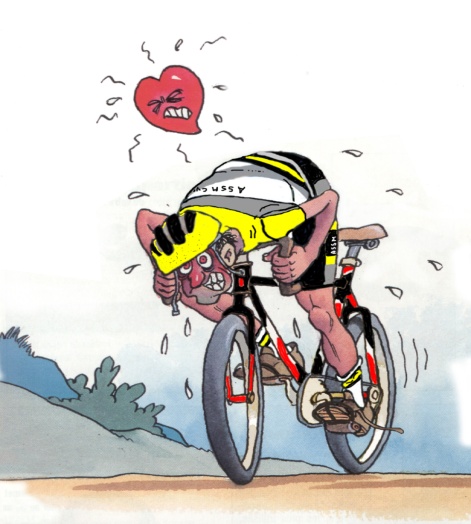 Soirée de remise des récompenses ASSM suivi d'un repas dansant; nouveau DJ avec super ambiance et nouveau traiteur.Inscriptions et programme lors de l'assemblée générale.Amicalement.Votre bureauEvènementRemarques1ier Septembre A partir du 1er Septembre ouverture des inscriptions UFOLEP-Avec le certificat médical.Tarif  UFOLEP  >> 85€8 SeptembreForum des associationsCarré des Jalles  14h00Samedi après-midi dès 14h00Appel à 2 ou 3 bénévoles (contacter Dominique)9 SeptembreSortie et repas LACANAUCamping "les Grands pins"Inscription pour le repas (20€/personne) avant le 30 Aout  >> 16 septembre « La Jean-Marie DERRUAU 2018 »dés 7 h salle J. BrelAppel aux bénévoles toujours  par Dominique28 septembre 2018 Assemblée Générale du club(fin des inscriptions UFOLEP)Club House - Stade de St MédardDébut 20h003 Novembre 2018Date à confirmer!!Soirée de remise des récompenses ASSMInscription pour le repas-dansant avant le 15 Octobre UU       UFOLEPAPAC UFOLEPChâteau Bétailhe72 Avenue de l’église Romane33370 Artigues prés BordeauxTéléphone : 05 56 79 00 22A         FFCTA    A envoyer dans les 5 jours au Cabinet GOMIS-GARRIGUES - 80 Allée des                                      Demoiselles 31400 TOULOUSETél. : 05 61 52 88 60 - Fax : 05 61 32 11 77 - E-mail : 5R09151@Agents.Allianz.fr En   En cas de rapatriement au domicile du bénéficiaire, et préalablement à toute       intervention, téléphoner à :        Mondial Assistance au 01 42 99 08 05 en mentionnant le N° de contrat 49924439 et     le N° de protocole 921452 